UH SSHP Meeting Agenda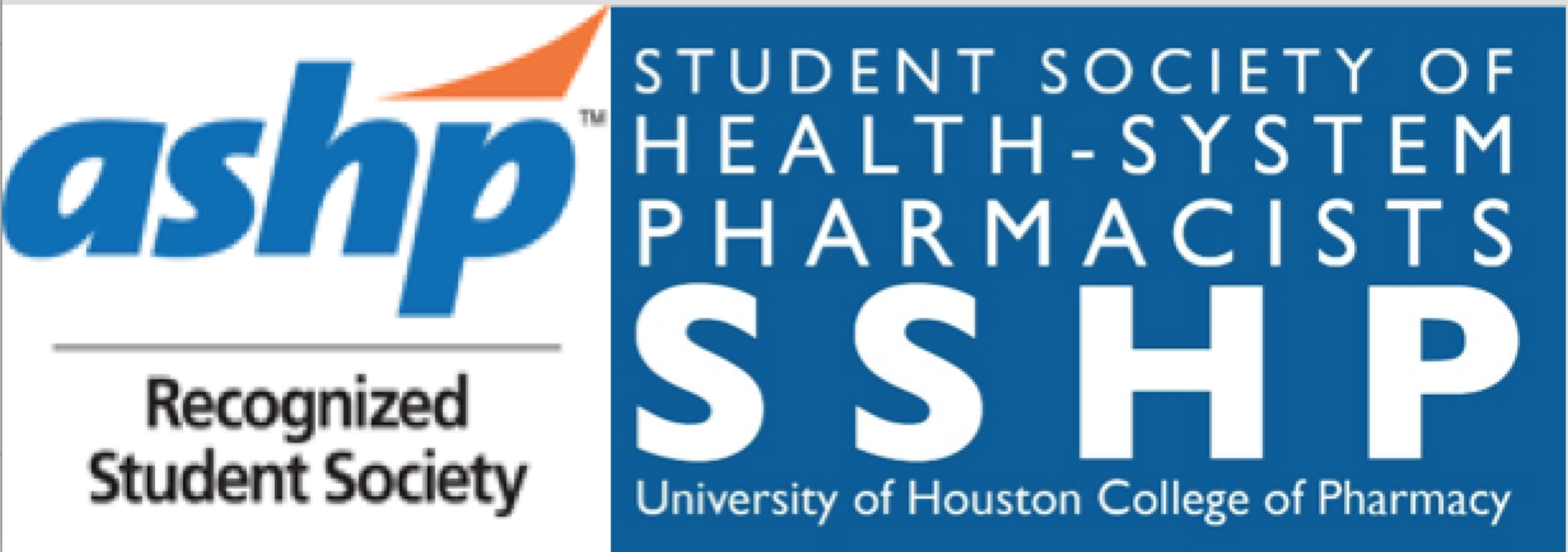 Monday, 10/9/17
 HBSB2, Room 3028 
12:00 – 12:50 PMwww.uhsshp.org	www.gcshp.org	www.tshp.org		www.ashp.orgChapter business and websitesASHP Website Member Benefits: http://www.ashp.org/menu/MemberCenter/Benefits.aspx ASHP Student Site: http://www.ashp.org/studentsUH SSHP Website & Calendar - www.uhsshp.orgLike us on Facebook! - https://www.facebook.com/UHSSHP/?fref=ts SSHP’s Major Fall Clinical Extravaganzas - SAVE THE DATES! Clinical Skills Competition: About 25 teams competed! Thanks to everyone who participated and congratulations to all those who made it to the finals!  I would like to recognize our winners from each category for those who were not able to attend the Residency Workshop Monday night:P3/P4 Winners: Diane Dreucean & Stephanie Crowley2nd place: Austin Hinkel & Elizabeth Johnson3rd place: Lauren Goldberg & Luke Merten   P1/P2 Winners: Truong Do & Minhthong Le2nd place: Daniel Nguyen & Nathan Du 3rd place: Niha Zafar & Isioma UgezeneWinners of the CSC competition from the P1/P2 category will receive a $50 cash prize! The P3/P4 winners will represent UH at the Clinical Skills Competition at ASHP Midyear in Orlando, Florida.  Both members of the overall 1st place (P3/P4) team will receive:Complimentary ASHP Midyear Student Registration ($300 value)An additional $250 reimbursement of their travel expenses for each member of winning teamUH Residency Workshop - Thank you to everyone who came out Monday night to the Residency Workshop! It was a great success! Thank you to Dr. Thomas, Dr. Davis, Dr. White, Dr. Melillo, and Dr. Bruno for all of their wonderful presentations.Annual Residency ShowcaseThis is the 2nd event in our Residency Preparation Series.This event is open to all pharmacy students in the Houston area.  Last year, over 30 residency programs participated.  It is a great opportunity to network with different program directors as well as residents from around the area.Date/Location: Fri, November 3, 2:30pm – 4:30pm at UH Main Campus Alumni Center (3204 Cullen Blvd. Houston, TX 77204)Parking is available in the Stadium GarageP1 Leadership Opportunities  Thanks to all of those who applied! We appreciate your enthusiasm.  Remember, you don’t have to be an officer to play a huge role in SSHP.  Don’t forget about national positions available in the spring as well as for next year!  Elections for the 2017-2018 school year will be at the end of March so you can start thinking about what you would like to run for.  Congratulations to our new P1 Liaisons: Alan Luu & Rana ChaabanCongratulations to our new Medication Safety Junior Co-Chair: Anthony TranCongratulations to our new Antibiotic Awareness Junior Co-Chair: Evelin VaquizService CornerWhite Coat Fittings: October 13th – We need 2 wonderful SSHP members to volunteer for the APhA-ASP/SSHP white coat fittings this Friday at the UHCOP interviews!  Here is the link for signing up: https://docs.google.com/spreadsheets/d/1v8STSvxEcc8-wKTAbvaql0cbIDlS5Hr7Pwt061g3tWA/edit - gid=0. There are also slots available for future fittings on the link if you can’t make it this time, but want to volunteer for another interview.National Hospital & Health-System Pharmacy Week: Oct. 15th-21st, 2017Events pending – keep a look out for future e-mails for more information	SAVE THE DATES!American Pharmacists Month Extravaganza – October 19th  Semana International Health Week Health Fair – October 28th V.      Membership & Meetings…Online Application – sign-up now to be on our RSVP lists for future meetings & events! As of September 30th, we are only sending e-mails to those who signed up for membership this year. However, if you still want to be a member you most certainly can do so! We will update our member listserv each month for new members.Go to tshp.org, select the membership tab and choose Join/Renew TSHP. Complete the online form and pay dues ($45) with credit/debit card. Includes membership in TSHP, GCSHP, and UH SSHP. May include ASHP membership for ($95) total.Renewing members: Make sure to update your contact information and graduation year on your TSHP website membership profile page to ensure quick membership turnaround!APPE Rotation Reflection Submission - this is a new project that started up last year by SSHP as a pilot program to collect reflections on different rotation sites. P1-P3s, more information to come in the future! P4 students, if you would like to participate, you may fill out the form here!SSHP T-shirts & Other Swag! All vintage style SSHP shirts are only $2!  ASHP Lapel Pins (Professional White Coat Flair!) - $2; New SSHP shirts: short sleeve - $9 and long sleeve - $13; SSHP Tumblers - $8.  Our fundraising chairs, Olivia & Sara will be selling these items at every meeting if you’re interested in purchasing any of these items! Bake Sale – October 10th from 11:30am-1:00pmNext Meeting:  Thursday, Oct. 26th at 12pm VI.     Member Benefits Galore….TSHP Mentor Program: TSHP mentors are pharmacists who will introduce you to research challenges, provide guidance & encouragement, and make suggestions for how you can achieve your goals. P2’s-P4’s can apply next summer!Clinical Internship Database –**exclusively** for SSHP members that has information for various internships and observerships in health-system pharmacy throughout Texas as well as various other states. Will be sent out soon!  Midyear Meeting – Registration and Hotel 
The ASHP Midyear Clinical Meeting will be held from December 3rd-7th in Orlando, FL. There is a wealth of student programming ranging from education sessions to the Residency Showcase. Please visit https://midyear17.ashp.org/Register.  Budget-conscious students are encouraged to book their hotels now using the ASHP Student Room Block. The student block deadline is November 3rd at 7PM. Visit: https://midyear17.ashp.org/Hotel-and-Travel/Hotel-Reservations-for-Attendees. ASHP Midyear Poster Presentations – The submission deadline for poster abstracts has been EXTENDED for students, residents and fellows who were affected by recent hurricanes. The new deadline is October 15th at 11:59pm (Pacific Time). ASHP Connect:  Get connected with ASHP’s online knowledge collaboration & social networking tool, created with the specific needs of health-system pharmacists in mind. http://connect.ashp.org/home?ssopc=1 PhORCAS: (Pharmacy Online Residency Centralized Application) The Residency application process has never been this easy! PhORCAS streamlines the process by bringing residency application material together in one location. Learn more at https://www.ashp.org/professional-development/residency-information/residency-program-directors/phorcas. ASHP National Officer Positions – deadline for nominations is November 15th! Nomination form can be found here: https://ashp.az1.qualtrics.com/jfe/form/SV_8IXZmkm3uNjRKLj. More information about the different available positions can be found here: https://www.ashp.org/Pharmacy-Student/Pharmacy-Student-Forum/Get-involved.TSHP Annual Calls: The Texas Society of Health-System Pharmacists is issuing its “Annual Call”. Deadlines for submissions are listed below.Call for Nominations for TSHP Board of Directors –December 1st Call for Nominations for ASHP Delegates – November 15th Call for Pharmacist Practitioner Recognition Program (FTSHP) – November 15th Call for Award Nominations – Group Award Nominations: December 1st. Individual Award Nominations: December 15th. ASHP New Drug Update Competition – submissions due October 15thNew clinical writing competition that was started last year – great opportunity for students seeking to develop their CV and prepare for residency! Fall 2017 competition features new drug Radicava (edavarone) Visit ASHP Connect website for blank template and example template submissions with a different medication to use as a guide (link for quick access HERE)Submission link: https://ashp.az1.qualtrics.com/jfe/form/SV_2ob4rI84RdaytF3Winner will be announced in November Student Society of Health-System Pharmacists2017-18 OfficersNamePositionEmail AddressPhone #YearSarah TheriaultPresidentsgtheriault@uh.edu972-302-1686P3Niha ZafarPresident-Electnzafar@uh.edu409-383-3526P2Manal El-KhalilImmediate Past Presidentmmelkhal@uh.edu832-472-2003P4Julia RohVP of Communicationsydroh@uh.edu713-894-2120P3Ibrahim ChowdhuryVP of Programmingiachowdhury2@uh.edu512-363-9122P3Catherine NguyenSecretarycvnguyen12@uh.edu281-857-7746P2Nhi Nguyen Treasurernnnguyen15@uh.edu281-935-1376P2Kristi Vo Historiankpvo@uh.edu713-992-7589P2Grace JohnConvention Co-Chairgnjohn@uh.edu832-790-3886P2Tailynn Dinh Convention Co-Chairttdinh8@uh.edu832-607-3817P2Aimen Naveed Orientation Co-Chairanaveed2@uh.edu469-762-9226P2Aminat Tijani Orientation Co-ChairAtijani@uh.edu6823651540P2Alicia Brazelton Service Co-Chairakbrazelton@uh.edu832-758-1478P2Jaimy James Service Co-Chairjkjames@uh.edu972-302-3002P2Olivia Kreidler Fundraising Co-Chairomkreidler@uh.edu512-586-1569P2Sara Osman Fundraising Co-Chairshosman@uh.edu404-563-6316P2Dima Basatneh Professional Development Co-Chairdimabasatneh@gmail.com469-463-2548P2Truong Do Professional Development Co-Chairtndo8@uh.edu281-624-9368P2Alan LuuP1 Liaisonagluu@uh.edu832-385-1037P1Rana ChaabanP1 Liaisonrchaaban@uh.edu972-740-2256P1Lauren LeMedication Safety Sr. Chairltle@uh.edu281-793-5052P2Anthony TranMedication Safety Jr. Chairatran54@uh.edu443-760-5772P1Catherine NguyenAntibiotic Awareness Sr. Chaircvnguyen12@uh.edu281-857-7746P2Evelin VaquizAntibiotic Awareness Jr. Chairervaquiz@uh.edu832-633-3583P1Dr. Matthew WanatFaculty Advisormawanat@central.uh.edu----Dr. Paige PitmanFaculty Advisorpeliza@central.uh.edu----